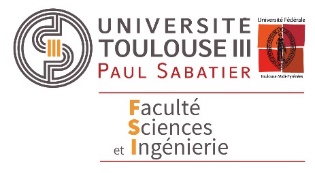 SIGNATURESETABLISSEMENT D’ENSEIGNEMENT ou DE FORMATIONNom : 		Université Toulouse III Paul SabatierAdresse :		118 route de Narbonne		31062 TOULOUSE CEDEX 9Représenté par :	 M. Jean-Marc BROTOQualité :	 PrésidentComposante / UFR :    …FSI………………………………………………………………..Tél. :	 05 61 55 64 87 ou 05 61 55 67 75Mail :	 fsi-formation.stage@univ-tlse3.fr ORGANISME D’ACCUEILNom : 		…………………………………………………………………..Adresse :		…………………………………………………………………..		…………………………………………………………………..Représenté par :	 …………………………………………………………………..Qualité :	 …………………………………………………………………..Service du stage :    	 …………………………………………………………………..Tél. :	 …………………………………………………………………..Mail :	 	 …………………………………………………………………..Lieu du stage (si différent de l’adresse de l’organisme) :		…………………………………………………………………..		…………………………………………………………………..LE / LA STAGIAIRENom : …………………………………………………….…………..     Prénom : ………………………………….……………………………..     Né(e) le : …… / …… / …………Adresse : ………………………………………………………………………………………………………………………………………………………………………………………..………………………………………………………………………………………………………………………………………………………………………………………..Tél. :   …………………………………………………….…………..     Mail : ……………………………………………………………………………………………………………….Intitulé de la formation suivie dans l’établissement d’enseignement supérieur :……………………………………………………………………………………………………………………………………………………………………………………………………..Le présent avenant a pour objet de : Commentaires : …………………………………………………………………………………………………………………………………………………………………………………..………………………………………………………………………………………………………………………………………………………………………………………………………………………………………………………………………………………………………………………………………………………………………………………………………………Représentant une durée totale de : ……… semaines et correspondant à : ……… jours de présence effective dans l’organisme d’accueilRépartition si présence discontinue : ……… heures par semaine, soit ……… par jourGratification : …………… €/heureLes autres articles de la convention de stage initiale restent inchangés.POUR L’ÉTABLISSEMENT D’ENSEIGNEMENTNom et prénom du représentant de l’établissement………………………………………………………………………………………...POUR L’ORGANISME D’ACCUEILNom et prénom du représentant de l’organisme d’accueil…………………………………………………………………………………………LE / LA STAGIAIRE (ou son représentant légal le cas échéant)Nom et prénom………………………………………………………………………………………...LE TUTEUR / LA TUTRICE DE STAGE DE L’ORGANISME D’ACCUEIL Nom et prénom………………………………………………………………………………………...L’ENSEIGNANT RÉFÉRENT DU / DE LA STAGIAIRENom et prénom………………………………………………………………………………………...